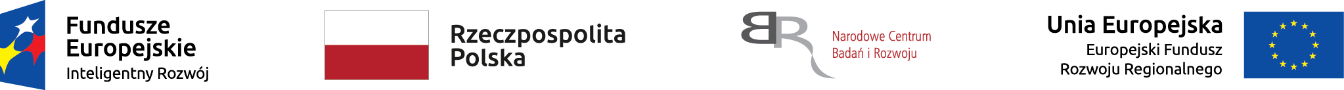 Nr sprawy: 17/2020/BK/AutoInvent	    Załącznik nr 2 do Zapytania ofertowegoOpis przedmiotu zamówienia - wymagane parametry techniczne urządzeniaNR 17/2020/BK/AutoInventUwaga: *Wykonawca w kolumnie C zobowiązany jest wpisać szczegółowe informacje dotyczące oferowanego urządzenia dla każdego parametru wg każdego z punktów wykazu z Opisu przedmiotu zamówienia.Brak wypełnienia wszystkich pozycji w kolumnie C będzie uważane za niespełnienie warunków minimalnych przez oferowane urządzenie i będzie skutkowało odrzuceniem oferty Wykonawcy.*Wykonawca w kolumnie D zobowiązany jest wpisać nazwę i symbol producenta oferowanego urządzenia dla każdej pozycji wykazu z Opisu przedmiotu zamówienia.....................................................		  ................................................................................        	     ( miejsce  i  data  złożenia  oświadczenia )                                                 ( pieczęć  i  podpisy  upoważnionych  przedstawicieli  Wykonawcy ABCDLp.Parametry techniczne urządzeniaSpełnienie parametrów minimum oferowanego urządzenia
(należy poniżej wpisać parametry oferowanego urządzenia)Nazwa i symbol producenta(należy poniżej wpisać nazwę 
i symbol producenta oferowanego urządzenia)*ACzujnik optyczny do precyzyjnego określania pozycji na podstawie naziemnego markera świetlnego zgodny z autopilotem Pixhawk 2.1, np.: IR-LOCK Sensor lub równoważny, 1 sztuka1Parametry mechaniczneMasa bez kabli: maks. 30gWymiary: maks. 51x54x35mm2Parametry elektryczneNapięcie zasilania: 6 – 10V prądu stałego,Napięcie zasilania: USB 5V±0.5V prądu stałego,Pobór prądu: maks. 140mA,3Parametry inneZainstalowana soczewka 3.6mm wraz z pasmowo-przepustowym filtrem IR,Interfejsy komunikacyjne: I2C, UART, SPI, USB,Protokół wymiany danych zgodny z autopilotem Pixhawk 2.1,Procesor: 2-rdzeniowy NXP LPC4330, 204 MHzPamięć RAM: 264 KB,Pamięć Flash: 1 MB,Czujnik obrazu: Omnivision OV9715. 1/4 ", 1280 x 800 pxTyp obiektywu: standardowy M12x0.5BNaziemny marker świetlny wykonany w technologii LED kompatybilny z czujnikiem optycznym IR-LOCK Sensor i autopilotem Pixhawk 2.1, np.: MarkOne Beacon V3.0 lub równoważny, 2 sztuki1Parametry mechaniczneWymiary: 102x52x10mm ±5mm2Parametry elektryczneNapięcie zasilania: 10.2 ÷ 14V prądu stałego,Pobór prądu przy napięciu zasilania 12V: maks. 280mA3Parametry inneKąt wiązki świetlnej: 70° ±5°Złącze zasilania JST-PH, 2 piny,Kompatybilny z czujnikiem IR-Lock i autopilotem Pixhawk 2.1,Zasięg detekcji:  min. 15mCLaserowy czujnik odległości z interfejsem szeregowym I2C kompatybilny z autopilotem Pixhawk 2.1 i czujnikiem optycznym IR-LOCK, np.: LW20/B (50 m) Serial+I2C lub równoważny, 2 sztuki1Parametry mechaniczneMasa bez kabli: maks. 22g,Wymiary: 20x30x35mm ±1mm,Obudowa aluminiowa,Szklana optyka.2Parametry elektryczneNapięcie zasilania: 5V ±0.5V prądu stałego,Pobór prądu: maks. 150mA,Interfejsy szeregowe TTL 3,3V.3Parametry inneZasięg pomiaru: min. 50m,Częstotliwość odczytu: min. 380Hz,Rozdzielczość pomiaru: maks. 1cm,Błąd pomiaru: maks. ±10cm,Interfejs komunikacyjny: UART i I2C,Moc lasera: maks. 2mW,Temperatura pracy: -30 ÷ 50°C,Apertura optyczna: 28x15mm ±1mm,Rozbieżność wiązki laserowej: maks. 0.2°,Norma wodo i pyłoszczelności: IP67.